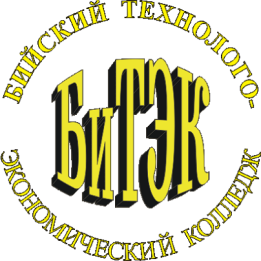 Автономная некоммерческая профессиональная образовательная организация«Бийский технолого-экономический колледж»Рабочая программа учебной дисциплиныОП. 04 Основы экологического праваДля специальности 40.02.01. «Право и организация социального обеспечения»Бийск 2021 г.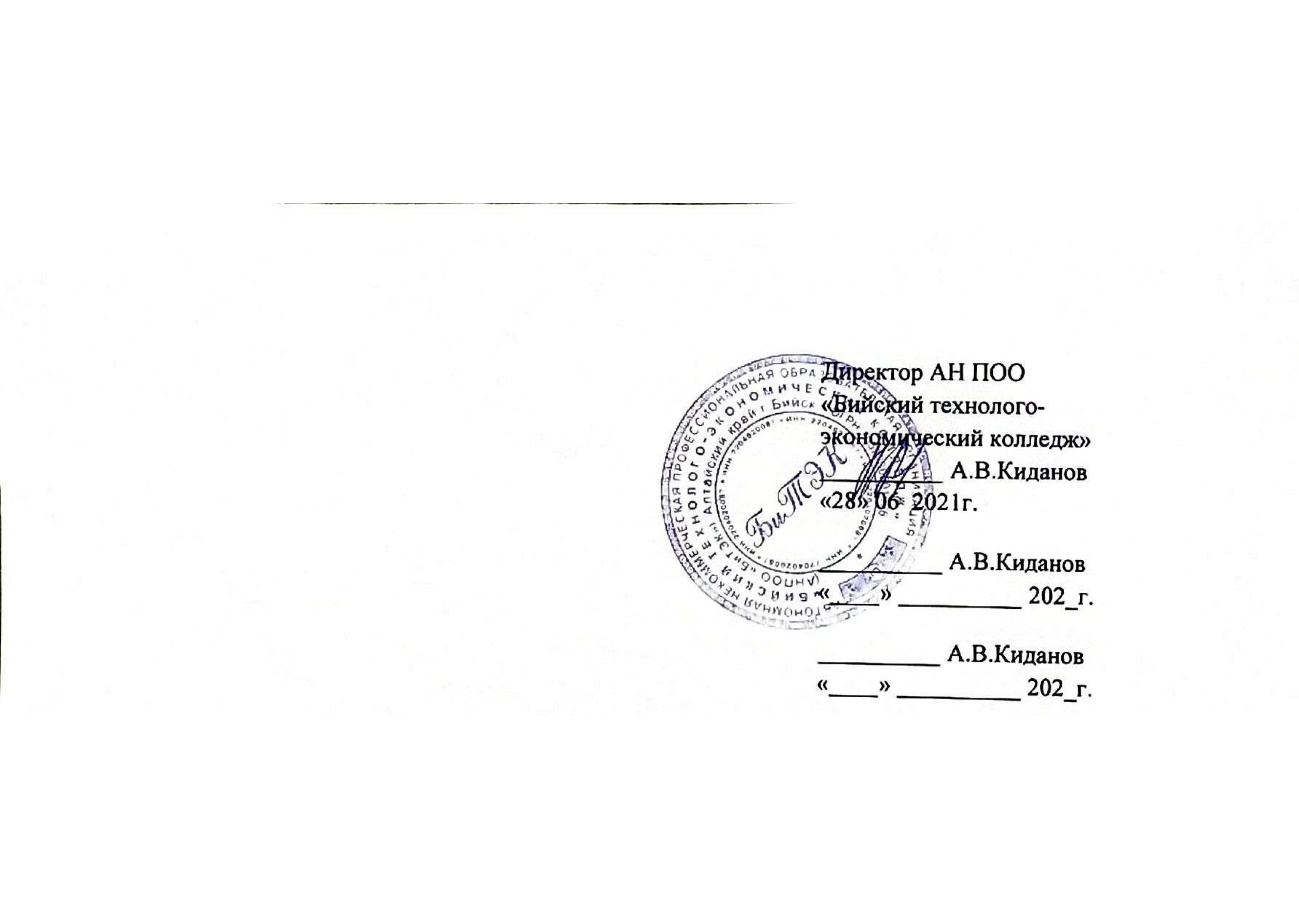 Рабочая программа дисциплины ОП. 04 Основы экологического права соответствует федеральному государственному образовательному стандарту в части требований к результатам освоения основной образовательной программы базовой подготовки в предметной области Основы экологического права специальности 40.02.01. «Право и организация социального обеспечения».Организация – разработчик: Автономная некоммерческая профессиональная образовательная организация «Бийский технолого-экономический колледж».Разработчик: Брыксина Н.А. преподаватель АН ПОО «Бийский технолого-экономический колледж».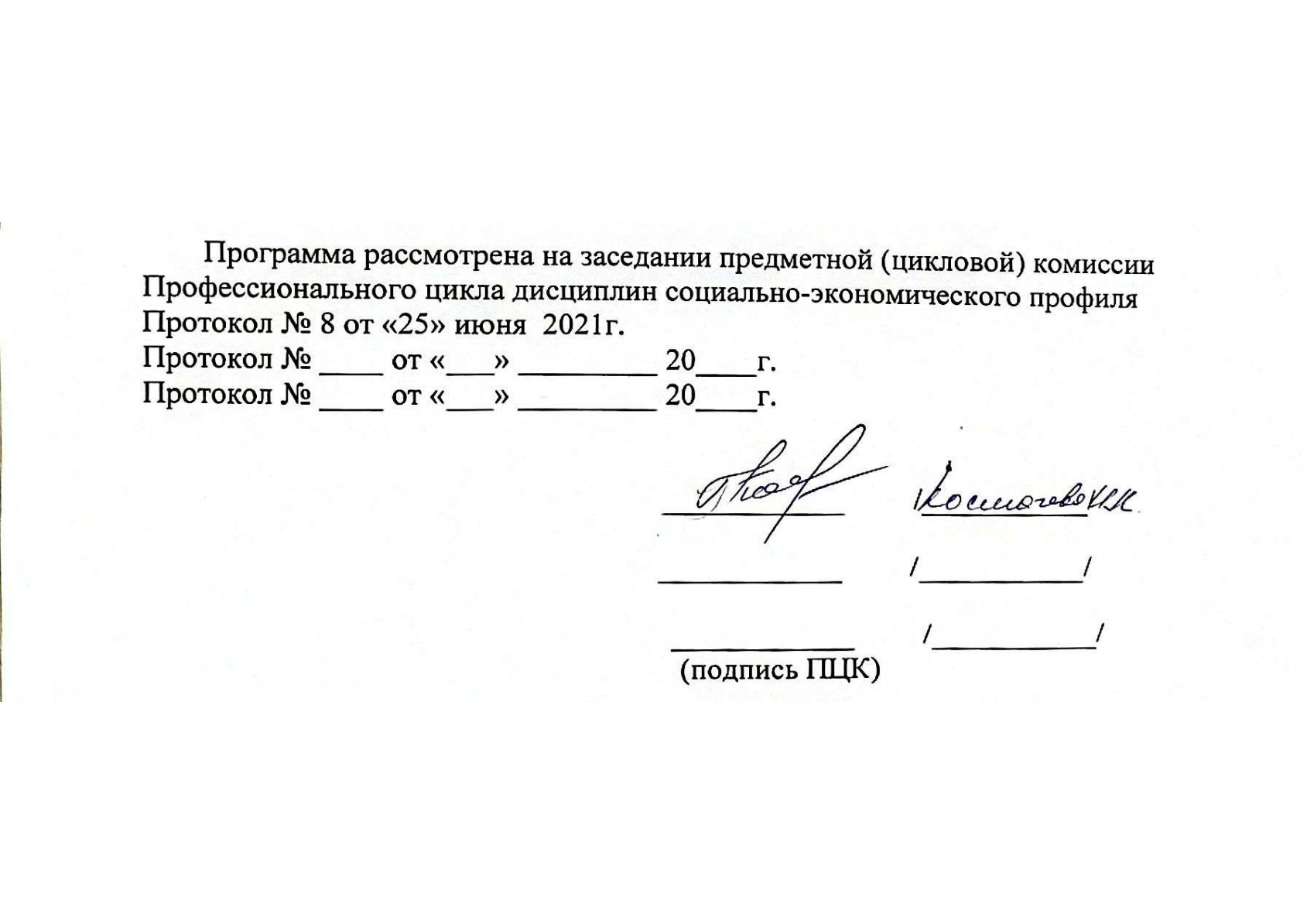 СОДЕРЖАНИЕпаспорт рабочей ПРОГРАММЫ УЧЕБНОЙ ДИСЦИПЛИНЫ ОП 04 «Основы экологического права»1.1. Область применения рабочей программыРабочая программа учебной дисциплины ОП.04. Основы экологического права является частью основной профессиональной образовательной программы (далее ОПОП) в соответствии с ФГОС СПО по специальности 40.02.01. Право и организация социального обеспечения (базовый уровень).1.2. Место учебной дисциплины в структуре основной профессиональной образовательной программы:Учебная дисциплина ОП.04. Основы экологического права является частью основной профессиональной образовательной программы и относится к общепрофессиональным дисциплинам профессионального цикла.1.3. Цели и задачи учебной дисциплины – требования к результатам освоения учебной дисциплины: В результате освоения учебной дисциплины обучающийся должен уметь:толковать и применять нормы экологического права;анализировать, делать выводы и обосновывать свою точку зрения по экологическим правоотношениям;применять правовые нормы для решения практических ситуаций;В результате освоения учебной дисциплины обучающийся должен знать:понятие и источники экологического права;экологические права и обязанности граждан;право собственности на природные ресурсы, право природопользования;правовой механизм охраны окружающей среды;виды экологических правонарушений и ответственность за них.Обучающийся, освоивший учебную дисциплину ОП.04  «Основы экологического права», в соответствии с ФГОС должен обладать общими и профессиональными компетенциями, включающими способность:1.4. Количество часов на освоение  рабочей программы учебной дисциплины:максимальной учебной нагрузки обучающегося  56 часа, в том числе:обязательной аудиторной учебной нагрузки обучающегося  36 часа;самостоятельной работы обучающегося  20 часов.2. СТРУКТУРА И СОДЕРЖАНИЕ УЧЕБНОЙ ДИСЦИПЛИНЫ2.1. Объем учебной дисциплины и виды учебной работы2.2. Тематический план и содержание учебной дисциплины Оп.04. «ОСНОВЫ ЭКОЛОГИЧЕСКОГО ПРАВА»1 – ознакомительный (узнавание ранее изученных объектов, свойств); 2 – репродуктивный (выполнение деятельности по образцу, инструкции или под руководством)3 – продуктивный (планирование и самостоятельное выполнение деятельности, решение проблемных задач)3. условия реализации программы дисциплины3.1. Требования к минимальному материально-техническому обеспечениюДля реализации учебной дисциплины в наличии  имеется учебный кабинет правового обеспечения профессиональной деятельности и дисциплин права.Оборудование учебного кабинета:- посадочные места по количеству обучающихся;- автоматизированное рабочее место преподавателя.Технические средства обучения: компьютер с программным обеспечением; мультимедийное оборудование.3.2. Информационное обеспечение обученияПеречень рекомендуемых учебных изданий, Интернет-ресурсов, дополнительной литературыОсновные источники: Экологическое право: учебник/коллектив авторов ; под общ. ред. Л.В. Солдатовой. – Москва: Юстиция, 2018.- 288с. – (Среднее профессиональное образование)Нормативно-правовые акты:Конвенция о защите прав человека и основных свобод от 4 ноября 1950г.Конституция Российской Федерации, принята всенародным голосованием 12 декабря 1993 г.Федеральный конституционный закон от 21 июля 1994 г. № 1-ФКЗ «О Конституционном Суде Российской Федерации». (с изм. и доп., вступ. в силу с 28.12.2016г)"Гражданский кодекс Российской Федерации (часть первая)" от 30.11.1994 N 51-ФЗ (ред. от 29.07.2017) (с изм. и доп., вступ. в силу с 06.08.2017)Гражданский кодекс Российской Федерации. Часть вторая от 26 января 1996 г. № 14-ФЗ ( действ. ред. от 28.03.2017 г.)Гражданский кодекс Российской Федерации. Часть четвертая от 18 декабря 2006 г. № 230-ФЗ. (действ. ред. от 13.07.2015г.)"Гражданский процессуальный кодекс Российской Федерации" от 14.11.2002 N 138-ФЗ (ред. от 29.07.2017) (с изм. и доп., вступ. в силу с 10.08.2017)"Земельный кодекс Российской Федерации" от 25.10.2001 N 136-ФЗ (ред. от 29.07.2017) (с изм. и доп., вступ. в силу с 11.08.2017)Лесной кодекс Российской Федерации от 04 декабря 2006 г. № 200-ФЗ. (действ. ред. от 01.07.2017г)"Уголовный кодекс Российской Федерации" от 13.06.1996 N 63-ФЗ (ред. от 29.07.2017) (с изм. и доп., вступ. в силу с 26.08.2017)Кодекс об административных правонарушениях Российской Федерации от 30 декабря 2001 г. № 195-ФЗ. (действ. ред. от 10.08.2017г)Закон от 21 февраля 1992 г. № 2395-1 «О недрах». (действ. ред. от 26.08.2017г)Закон от 27 апреля 1993 г. № 4871-1 «Об обеспечении единства измерений» . (ред. от 23.08.2017г)Федеральный закон от 23 февраля 1995 г. № 26-ФЗ «О природных лечебных ресурсах, лечебно-оздоровительных местностях и курортах. (ред. от 23.08.2017г.)Федеральный закон от 14 марта 1995 г. № 33-ФЗ «Об особо охраняемых природных территориях». ( с изм. на 28.12.2016г.)Федеральный закон от 22 марта 1995 г. № 52-ФЗ «О животном мире». (в ред. от 26.08.2017г)Федеральный закон от 23 ноября 1995 г. № 174-ФЗ «Об экологической экспертизе». (ред.  от 28.06.2014г)Федеральный закон от 30 ноября 1995 г. № 187-ФЗ «О континентальном шельфе Российской Федерации» (ред. от 03.02.2014 г.)Федеральный закон от 30 марта 1999 г. № 52-ФЗ «О санитарно-эпидемиологическом благополучии населения». ( ред. от 26.08.2017г)  Федеральный закон от 10 января 2002 г. № 7-ФЗ «Об охране окружающей среды». ( ред. от 23.08.2017г)  Федеральный закон от 27 декабря 2002 г. № 184-ФЗ «О техническом регулировании». ( действ. ред. от 23.08.2017г)Постановление Правительства Российской Федерации от 30 декабря 1998 г. № 1594 (ред. от 17.12.2001г) «О специально уполномоченных органах Российской Федерации в области охраны окружающей природной среды». 23. Постановление Правительства Российской Федерации от 26 января 2006 г. «Положение об организации лицензирования отдельных видов деятельности».24.Приказ Госкомэкологии России от 12 ноября 2016 г. № 372 «Положение об оценке воздействия на окружающую среду в Российской Федерации».Дополнительные источники: Веденин, Н.Н. Экологическое право [Текст]: Учебник / Н.Н. Веденин М.: Новый Юрист, 2007. -112 с.Ерофеев Б.В. Экологическое право: Учебник. — 5-е изд.,доп.— М.: ИД «ФОРУМ»; ИНФРА-М, 2013.Майорова Е.И., Попов В.А. Экологическое право: Учебное пособие. — М.: ИД «ФОРУМ»; ИНФРА-М, 2010.Интернет-ресурсы:- Право России. Электронная библиотека. [Электронный ресурс]: (Сайт содержит обзор Судебной практики в области защиты экологических прав) http://www.allpravo.ru/; Режим доступа - http://www.allpravo.ru/, свободный. – Загл. с экрана.- Законодательство: аналитические профессиональные материалы. Новости законодательства РФ. [Электронный ресурс]: интернет-журнал. – М.: Законодательство № 3, 2008,//www.garant.ru/article/6630/ Режим доступа: http://www.garant.ru/article/6630/, свободный. – Загл. с экрана.- Законодательство: [Электронный ресурс]:  (Сайт содержит правовые ресурсы.  Федеральные законы и кодексы Российской Федерации (РФ Федеральный закон от 23.11.1995 N 174-ФЗ (ред. от 08.05.2009, с изм. от 17.12.2009) "Об экологической экспертизе" (принят ГД ФС РФ 19.07.1995))); http://www.consultant.ru/; Режим доступа - http://www.consultant.ru/, свободный. – Загл. с экрана.4. Контроль и оценка результатов освоени ДисциплиныКонтроль и оценка результатов освоения дисциплины осуществляется преподавателем в процессе проведения практических занятий, контрольных работ, практической направленности, а также выполнения обучающимися индивидуальных заданий.  1.ПАСПОРТ ПРОГРАММЫ УЧЕБНОЙ ДИСЦИПЛИНЫ42.СТРУКТУРА И СОДЕРЖАНИЕ УЧЕБНОЙ ДИСЦИПЛИНЫ63.УСЛОВИЯ РЕАЛИЗАЦИИ УЧЕБНОЙ ДИСЦИПЛИНЫ114.КОНТРОЛЬ И ОЦЕНКА РЕЗУЛЬТАТОВ ОСВОЕНИЯ УЧЕБНОЙ ДИСЦИПЛИНЫ14ОК 4.Осуществлять поиск и использование информации, необходимой для эффективного выполнения профессиональных задач, профессионального и личностного развития.ОК 5.Использовать информационно-коммуникационные технологии в профессиональной деятельности.ОК 6.Работать в коллективе и команде, эффективно общаться с коллегами, руководством, потребителями.ОК 8.Самостоятельно определять задачи профессионального и личностного развития, заниматься самообразованием, осознанно планировать повышение квалификации.ОК 9.Ориентироваться в условиях постоянного изменения правовой базы.ОК 11.Соблюдать деловой этикет, культуру и психологические основы общения, нормы и правила поведенияОК 12.Проявлять нетерпимость к коррупционному поведению.ПК.1.1.Осуществлять профессиональное толкование нормативных правовых актов для реализации прав граждан в сфере пенсионного обеспечения и социальной защиты.Вид учебной работыВид учебной работыОбъем часовМаксимальная учебная нагрузка (всего)Максимальная учебная нагрузка (всего)56Обязательная аудиторная учебная нагрузка (всего)Обязательная аудиторная учебная нагрузка (всего)36в том числе:в том числе:лабораторные работылабораторные работы–теоретические занятиятеоретические занятия30практические занятияпрактические занятия6контрольные работыконтрольные работы2курсовая работа (проект) (если предусмотрено)курсовая работа (проект) (если предусмотрено)–Самостоятельная работа обучающегося (всего)Самостоятельная работа обучающегося (всего)20в том числе:в том числе:самостоятельная	работа	над	курсовой	работойпредусмотрено)(проектом)(не–индивидуальные заданиявнеаудиторная самостоятельная работаиндивидуальные заданиявнеаудиторная самостоятельная работа20Итоговая аттестация в форме дифференцированного зачетаИтоговая аттестация в форме дифференцированного зачетаИтоговая аттестация в форме дифференцированного зачетаНаименование разделов и темСодержание учебного материала, лабораторные и практические работы, самостоятельная работа обучающихсяСодержание учебного материала, лабораторные и практические работы, самостоятельная работа обучающихсяСодержание учебного материала, лабораторные и практические работы, самостоятельная работа обучающихсяОбъем часовУровень освоения122234Раздел 1. Общая часть16Тема 1.1. Экологическое право как отрасль праваСодержание учебного материалаСодержание учебного материалаСодержание учебного материала2Тема 1.1. Экологическое право как отрасль права1Источники экологического праваИсточники экологического права22Тема 1.1. Экологическое право как отрасль права2Экологические правоотношенияЭкологические правоотношения22Тема 1.1. Экологическое право как отрасль праваЛабораторная работа Лабораторная работа Лабораторная работа Тема 1.1. Экологическое право как отрасль праваПрактическое занятиеПрактическое занятиеПрактическое занятиеТема 1.1. Экологическое право как отрасль праваКонтрольная работа Контрольная работа Контрольная работа Тема 1.1. Экологическое право как отрасль праваСамостоятельная работа обучающихся:Изучение конспекта лекций;2.Изучение основных источников: Экологическое право: учебник/коллектив авторов ; под общ. ред. Л.В. Солдатовой. – С.27-50Самостоятельная работа обучающихся:Изучение конспекта лекций;2.Изучение основных источников: Экологическое право: учебник/коллектив авторов ; под общ. ред. Л.В. Солдатовой. – С.27-50Самостоятельная работа обучающихся:Изучение конспекта лекций;2.Изучение основных источников: Экологическое право: учебник/коллектив авторов ; под общ. ред. Л.В. Солдатовой. – С.27-502Тема 1. 2. Экологические права гражданСодержание учебного материалаСодержание учебного материалаСодержание учебного материала4Тема 1. 2. Экологические права граждан1Право природопользованияПраво природопользования42Тема 1. 2. Экологические права граждан2Система органов экологического управленияСистема органов экологического управления42Тема 1. 2. Экологические права гражданЛабораторная работаЛабораторная работаЛабораторная работаТема 1. 2. Экологические права гражданПрактическое занятие 1 «Эколого-правовой статус человека»Практическое занятие 1 «Эколого-правовой статус человека»Практическое занятие 1 «Эколого-правовой статус человека»2Тема 1. 2. Экологические права гражданКонтрольная работаКонтрольная работаКонтрольная работаТема 1. 2. Экологические права гражданСамостоятельная работа обучающихся:1. Изучение конспекта лекций;Подготовка рефератов на темы:  Защита экологических прав человека административным способом и в общих судах.Защита экологических прав граждан в Конституционном Суде РФ.Защита экологических прав Уполномоченным по правам человека в Российской Федерации.Защита экологических прав и Европейский суд по правам человека.Самостоятельная работа обучающихся:1. Изучение конспекта лекций;Подготовка рефератов на темы:  Защита экологических прав человека административным способом и в общих судах.Защита экологических прав граждан в Конституционном Суде РФ.Защита экологических прав Уполномоченным по правам человека в Российской Федерации.Защита экологических прав и Европейский суд по правам человека.Самостоятельная работа обучающихся:1. Изучение конспекта лекций;Подготовка рефератов на темы:  Защита экологических прав человека административным способом и в общих судах.Защита экологических прав граждан в Конституционном Суде РФ.Защита экологических прав Уполномоченным по правам человека в Российской Федерации.Защита экологических прав и Европейский суд по правам человека.2Тема 1.3 Нормирование и экономическое регулированиеСодержание учебного материалаСодержание учебного материалаСодержание учебного материала2Тема 1.3 Нормирование и экономическое регулирование1Экологический контроль. Экологическая экспертизаЭкологический контроль. Экологическая экспертиза22Тема 1.3 Нормирование и экономическое регулированиеЛабораторная работаЛабораторная работаЛабораторная работаТема 1.3 Нормирование и экономическое регулированиеПрактическое занятиеПрактическое занятиеПрактическое занятиеТема 1.3 Нормирование и экономическое регулированиеКонтрольная работаКонтрольная работаКонтрольная работаТема 1.3 Нормирование и экономическое регулированиеСамостоятельная работа обучающихся:Изучение конспекта лекций;Изучение основных источников: Экологическое право: учебник/коллектив авторов ; под общ. ред. Л.В. Солдатовой. –  С 104-132Подготовка рефератов на темы:Ведомственный и производственный экологический контроль.Муниципальный и общественный экологический контроль.Самостоятельная работа обучающихся:Изучение конспекта лекций;Изучение основных источников: Экологическое право: учебник/коллектив авторов ; под общ. ред. Л.В. Солдатовой. –  С 104-132Подготовка рефератов на темы:Ведомственный и производственный экологический контроль.Муниципальный и общественный экологический контроль.Самостоятельная работа обучающихся:Изучение конспекта лекций;Изучение основных источников: Экологическое право: учебник/коллектив авторов ; под общ. ред. Л.В. Солдатовой. –  С 104-132Подготовка рефератов на темы:Ведомственный и производственный экологический контроль.Муниципальный и общественный экологический контроль.2Раздел 2. 16Тема 2.1. Юридическая ответственность за экологические правонарушенияСодержание учебного материалаСодержание учебного материалаСодержание учебного материала2Тема 2.1. Юридическая ответственность за экологические правонарушения11Понятие юридической ответственности23Тема 2.1. Юридическая ответственность за экологические правонарушенияЛабораторная работаЛабораторная работаЛабораторная работаТема 2.1. Юридическая ответственность за экологические правонарушенияПрактическое  занятие 2 «Право собственности на природные ресурсы»Практическое  занятие 2 «Право собственности на природные ресурсы»Практическое  занятие 2 «Право собственности на природные ресурсы»2Тема 2.1. Юридическая ответственность за экологические правонарушенияКонтрольная работаКонтрольная работаКонтрольная работаТема 2.1. Юридическая ответственность за экологические правонарушенияСамостоятельная работа обучающихся:Изучение конспекта лекций;Подготовка рефератов на темы:  Право частной собственности на природные ресурсы.Право государственной собственности на природные ресурсы.Право муниципальной собственности на природные ресурсы.Самостоятельная работа обучающихся:Изучение конспекта лекций;Подготовка рефератов на темы:  Право частной собственности на природные ресурсы.Право государственной собственности на природные ресурсы.Право муниципальной собственности на природные ресурсы.Самостоятельная работа обучающихся:Изучение конспекта лекций;Подготовка рефератов на темы:  Право частной собственности на природные ресурсы.Право государственной собственности на природные ресурсы.Право муниципальной собственности на природные ресурсы.2Тема 2.2. Виды юридической ответственностиСодержание учебного материалаСодержание учебного материалаСодержание учебного материала4Тема 2.2. Виды юридической ответственности11Административная ответственность за экологическое правонарушение42Тема 2.2. Виды юридической ответственности22Уголовная  ответственность за экологическое правонарушение42Тема 2.2. Виды юридической ответственностиЛабораторная работаЛабораторная работаЛабораторная работаТема 2.2. Виды юридической ответственностиПрактическое занятие 3 «Экологические правонарушения и юридическая ответственность».Практическое занятие 3 «Экологические правонарушения и юридическая ответственность».Практическое занятие 3 «Экологические правонарушения и юридическая ответственность».2Тема 2.2. Виды юридической ответственностиКонтрольная работаКонтрольная работаКонтрольная работа2Тема 2.2. Виды юридической ответственностиСамостоятельная работа обучающихся:Изучение конспекта лекций;Изучение основных источников: Экологическое право: учебник/коллектив авторов ; под общ. ред. Л.В. Солдатовой. – С 149-159Подготовка рефератов на темы:Понятие и виды экологического вреда. Способы и принципы его возмещения.Возмещение вреда природной среде.Возмещение вреда здоровью и имуществу человека, причиненного неблагоприятным воздействием окружающей среды.Ответственность за экологический вред, причиненный источником повышенной опасности.Самостоятельная работа обучающихся:Изучение конспекта лекций;Изучение основных источников: Экологическое право: учебник/коллектив авторов ; под общ. ред. Л.В. Солдатовой. – С 149-159Подготовка рефератов на темы:Понятие и виды экологического вреда. Способы и принципы его возмещения.Возмещение вреда природной среде.Возмещение вреда здоровью и имуществу человека, причиненного неблагоприятным воздействием окружающей среды.Ответственность за экологический вред, причиненный источником повышенной опасности.Самостоятельная работа обучающихся:Изучение конспекта лекций;Изучение основных источников: Экологическое право: учебник/коллектив авторов ; под общ. ред. Л.В. Солдатовой. – С 149-159Подготовка рефератов на темы:Понятие и виды экологического вреда. Способы и принципы его возмещения.Возмещение вреда природной среде.Возмещение вреда здоровью и имуществу человека, причиненного неблагоприятным воздействием окружающей среды.Ответственность за экологический вред, причиненный источником повышенной опасности.2Раздел 3. Особенная часть14Тема 3.1 Правовой режим особо – охраняемых природных территорийСодержание учебного материалаСодержание учебного материалаСодержание учебного материала2Тема 3.1 Правовой режим особо – охраняемых природных территорий11Общая характеристика особо охраняемых природных территорий22Тема 3.1 Правовой режим особо – охраняемых природных территорийЛабораторная работаЛабораторная работаЛабораторная работаТема 3.1 Правовой режим особо – охраняемых природных территорийПрактическое занятиеПрактическое занятиеПрактическое занятиеТема 3.1 Правовой режим особо – охраняемых природных территорийКонтрольная работаКонтрольная работаКонтрольная работаТема 3.1 Правовой режим особо – охраняемых природных территорийСамостоятельная работа обучающихся:1. Изучение конспекта лекций;2. Изучение основных источников: Экологическое право: учебник/коллектив авторов ; под общ. ред. Л.В. Солдатовой. – С 241-253 Самостоятельная работа обучающихся:1. Изучение конспекта лекций;2. Изучение основных источников: Экологическое право: учебник/коллектив авторов ; под общ. ред. Л.В. Солдатовой. – С 241-253 Самостоятельная работа обучающихся:1. Изучение конспекта лекций;2. Изучение основных источников: Экологическое право: учебник/коллектив авторов ; под общ. ред. Л.В. Солдатовой. – С 241-253 2Тема 3.2. Правовой режим экологически – неблагополучных территорий Содержание учебного материалаСодержание учебного материалаСодержание учебного материала4Тема 3.2. Правовой режим экологически – неблагополучных территорий 11Понятие и виды экологически неблагополучных территорий42Тема 3.2. Правовой режим экологически – неблагополучных территорий 22Правовой режим зон чрезвычайной  экологической ситуации42Тема 3.2. Правовой режим экологически – неблагополучных территорий Лабораторная работаЛабораторная работаЛабораторная работа2Тема 3.2. Правовой режим экологически – неблагополучных территорий Практическое занятиеПрактическое занятиеПрактическое занятие2Тема 3.2. Правовой режим экологически – неблагополучных территорий Контрольная работаКонтрольная работаКонтрольная работа2Тема 3.2. Правовой режим экологически – неблагополучных территорий Самостоятельная работа обучающихся:1. Изучение конспекта лекций;2. Изучение основных источников: Экологическое право: учебник/коллектив авторов ; под общ. ред. Л.В. Солдатовой. – С 254-271Самостоятельная работа обучающихся:1. Изучение конспекта лекций;2. Изучение основных источников: Экологическое право: учебник/коллектив авторов ; под общ. ред. Л.В. Солдатовой. – С 254-271Самостоятельная работа обучающихся:1. Изучение конспекта лекций;2. Изучение основных источников: Экологическое право: учебник/коллектив авторов ; под общ. ред. Л.В. Солдатовой. – С 254-27122Тема 3.3. Правовое регулирование охраны отдельных видов природных ресурсовСодержание учебного материалаСодержание учебного материалаСодержание учебного материала22Тема 3.3. Правовое регулирование охраны отдельных видов природных ресурсов11Правовое регулирование охраны земель, лесов22Тема 3.3. Правовое регулирование охраны отдельных видов природных ресурсовЛабораторная работаЛабораторная работаЛабораторная работаТема 3.3. Правовое регулирование охраны отдельных видов природных ресурсовПрактическое занятиеПрактическое занятиеПрактическое занятиеТема 3.3. Правовое регулирование охраны отдельных видов природных ресурсовКонтрольная работаКонтрольная работаКонтрольная работаТема 3.3. Правовое регулирование охраны отдельных видов природных ресурсовСамостоятельная работа обучающихся:1. Изучение конспекта лекций;2. Изучение основных источников: Экологическое право: учебник/коллектив авторов ; под общ. ред. Л.В. Солдатовой. – С 160-172; С 188 -202Самостоятельная работа обучающихся:1. Изучение конспекта лекций;2. Изучение основных источников: Экологическое право: учебник/коллектив авторов ; под общ. ред. Л.В. Солдатовой. – С 160-172; С 188 -202Самостоятельная работа обучающихся:1. Изучение конспекта лекций;2. Изучение основных источников: Экологическое право: учебник/коллектив авторов ; под общ. ред. Л.В. Солдатовой. – С 160-172; С 188 -2022Раздел 4. Специальная часть10Тема 4.1. Международное сотрудничество в области охраны окружающей средыСодержание учебного материалаСодержание учебного материалаСодержание учебного материала2Тема 4.1. Международное сотрудничество в области охраны окружающей среды11Понятие международного частного права окружающей среды23Тема 4.1. Международное сотрудничество в области охраны окружающей средыЛабораторная работаЛабораторная работаЛабораторная работаТема 4.1. Международное сотрудничество в области охраны окружающей средыПрактическое занятиеПрактическое занятиеПрактическое занятиеТема 4.1. Международное сотрудничество в области охраны окружающей средыКонтрольная работаКонтрольная работаКонтрольная работаТема 4.1. Международное сотрудничество в области охраны окружающей средыСамостоятельная работа обучающихся:1. Изучение конспекта лекций;2. Изучение основных источников: Экологическое право: учебник/коллектив авторов ; под общ. ред. Л.В. Солдатовой. – С 271-281Самостоятельная работа обучающихся:1. Изучение конспекта лекций;2. Изучение основных источников: Экологическое право: учебник/коллектив авторов ; под общ. ред. Л.В. Солдатовой. – С 271-281Самостоятельная работа обучающихся:1. Изучение конспекта лекций;2. Изучение основных источников: Экологическое право: учебник/коллектив авторов ; под общ. ред. Л.В. Солдатовой. – С 271-2812Тема 4. 2. Объекты международно – правовой охраны окружающей средыСодержание учебного материалаСодержание учебного материалаСодержание учебного материала2Тема 4. 2. Объекты международно – правовой охраны окружающей среды11Принципы международного права окружающей среды22Тема 4. 2. Объекты международно – правовой охраны окружающей среды22Источники международного права окружающей среды22Тема 4. 2. Объекты международно – правовой охраны окружающей средыЛабораторная работаЛабораторная работаЛабораторная работаТема 4. 2. Объекты международно – правовой охраны окружающей средыПрактическое занятиеПрактическое занятиеПрактическое занятиеТема 4. 2. Объекты международно – правовой охраны окружающей средыКонтрольная работаКонтрольная работаКонтрольная работаТема 4. 2. Объекты международно – правовой охраны окружающей средыСамостоятельная работа обучающихся:1. Изучение конспекта лекцийСамостоятельная работа обучающихся:1. Изучение конспекта лекцийСамостоятельная работа обучающихся:1. Изучение конспекта лекций2Тема 4. 2. Объекты международно – правовой охраны окружающей средыДифференцированный зачетДифференцированный зачетДифференцированный зачет2Всего:Всего:Всего:Всего:56Результаты обучения(освоенные умения, усвоенные знания)Формы и методы контроля и оценки результатов обучения Умения:Толковать и применять нормы экологического права;Оценка выполнения практических работ.Решение ситуационных задач.Анализировать, делать выводы и обосновывать сою точку зрения по экологическим правоотношениям;Оценка выполнения практических работ.Устный опрос. Решение ситуационных задач.Применять правовые нормы для решения практических ситуаций;Оценка выполнения практических работ.Решение ситуационных задач.Знания:понятие и источники экологического права;Устный опрос; Выполнение индивидуальных заданий.экологические права и обязанности граждан;Устный опрос; Выполнение индивидуальных заданий. Решение ситуационных задач. Реферирование.право собственности на природные ресурсы, право природопользования;Устный опрос; Выполнение индивидуальных заданий. Решение ситуационных задач. Реферирование.правовой механизм охраны окружающей среды;Устный опрос; Выполнение индивидуальных заданий. Реферирование.виды экологических правонарушений и ответственность за нихУстный опрос; Выполнение индивидуальных заданий. Решение ситуационных задач. Реферирование. Контрольная работа.Дифференцированный зачет